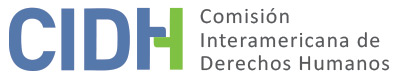 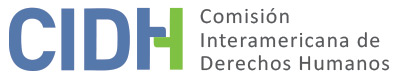 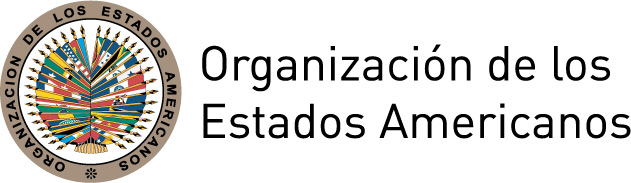 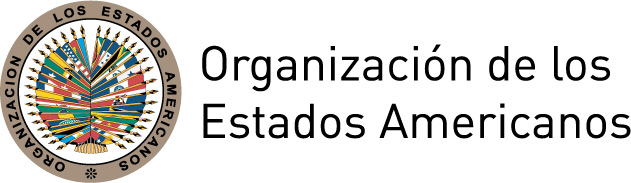 INFORME No. 78/PETICIÓN 1170-09INFORME DE ALMIR MUNIZ DA SILVAI.	RESUMENEl  la Comisión Interamericana de Derechos Humanos (en adelante, “la Comisión Interamericana”, “la Comisión” o “la CIDH”) recibió una petición presentada por  (en adelante, “”) contra  (en adelante, “” o “el Estado”). La petición fue presentada en representación de  (en adelante, “” o “ ”), desaparecido desde el 29 de junio de 2002.  que . Sin prejuzgar sobre el fondo de la denuncia, tras analizar  y en cumplimiento de los requisitos previstos en los  la Comisión decidió declarar la petición  a efectos de examinar los alegatos relativos a la presunta violación  de . La Comisión decide además notificar esta decisión a las partes, publicarla e incluirla en su Informe Anual para la Asamblea General de la Organización de Estados Americanos.  II.	TRÁMITE ANTE LA CIDH.III.	POSICIÓN DE LAS PARTES A.	Posición Los peticionarios señalan como antecedente la labor de defensa de los derechos humanos de la presunta víctima. En este sentido,  indican que el señor Muniz formaba parte de la dirección de la Associação dos trabalhadores rurais da terra comunitaria de Mendonça y formaba parte de un grupo de trabajadores rurales que, junto a la Comissão Pastoral da Terra, actuaban en zonas de conflicto. Señalan asimismo la situación de violencia generalizada y de criminalización en contra de trabajadores y líderes rurales en el Estado de Paraíba. A este respecto, en el año 2001 el señor Muniz fue invitado a informar a la Comisión Parlamentaria de Investigación de la Asamblea Legislativa del Estado de Paraíba sobre la situación de violencia rural y formación de milicias privadas en dicho Estado. De acuerdo a la petición, los alegados hechos de violencia informados durante su declaración se recogieron en el Informe Final de la Comisión Parlamentaria de Investigación sobre situación de los derechos humanos en el Estado de Paraíba, de 27 de febrero de 2003.Los peticionarios alegan que el 26 de diciembre de 2000 la presunta víctima denunció ante la Unidad Policial de Itabaiana una amenaza de muerte en su contra por parte de un policía civil del Estado de Paraíba y administrador de la Hacienda Tanques. De acuerdo al registro de denuncia policial, el 23 de diciembre de 2000 el policía civil abordó a la presunta víctima y aseveró que le “había llegado la hora” y que no “le gustaba que anduviese hablando de él”. Los peticionarios afirman que estas amenazas se debieron a la actuación de la presunta víctima en la lucha por los derechos de los trabajadores rurales y su denuncia sobre la participación y connivencia  de sectores de la seguridad pública y el sistema de justicia en relación con el conflicto con latifundistas. En este sentido, los peticionarios afirman que en los expedientes que la presunta víctima entregó oficialmente a los parlamentarios de la Asamblea Legislativa del Estado de Paraíba, así como en las visitas al Instituto Nacional de Colonizaçao e Reforma Agrária, la Ouvidoria Agrária Nacional, Secretaria de Direitos Humanos y el Conselho de Defensa dos Direitos da Pessoa Humana, el señor Muniz nombró a los policías alegadamente involucrados en actos de violencia contra los trabajadores rurales de la región. Los peticionarios señalan que el mismo policía civil que lo amenazó fue denunciado en cerca de 20 procesos, muchos de ellos por violencia contra trabajadores rurales. En dichos procesos se habría investigado su vínculo con grupos de exterminio, robo de cargamentos, tráfico de drogas y armas, y la articulación de milicias privadas en el campo. De acuerdo a la información disponible en el expediente, el 29 de junio de 2002 la presunta víctima remolcó, con el tractor de la asociación de trabajadores rurales, el automóvil  de su cuñado hasta un taller en el municipio de Itabaiana. Habiendo dejado a su cuñado en el taller, inició el retorno a su casa. Alrededor de las 20:00hrs fue visto por última vez conduciendo el tractor en dirección  a un camino que cruzaba las haciendas Veneza y Tanques, ésta última administrada por el policía civil que anteriormente había amenazado a la presunta víctima. Desde ese momento se desconoce el paradero del señor Muniz. Los peticionarios señalan que la misma tarde de la desaparición de la presunta víctima, sus familiares se dirigieron a la unidad policial correspondiente para dar parte de la desaparición y no les fue permitido registrar el incidente. Asimismo, les fue denegada la petición de realizar diligencias de búsqueda en la Hacienda Tanques, administrada por el principal sospechoso señalado por los familiares de la presunta víctima, bajo impedimento de entrar a dicha propiedad sin previa autorización. Los peticionarios señalan que, una vez obtenida dicha autorización la noche del 29 de junio, el delegado de la policía de Itabaiana alegó no tener vehículo disponible. De acuerdo a la información disponible, el 30 de junio de 2002 se registró la desaparición de la presunta víctima mediante expediente Nº 356/02. Los peticionarios alegan que solo al día siguiente, tras desplazarse a la ciudad de João Pessoa, capital del Estado, y mediante intervención de la Comissão Pastoral da Terra, se iniciaron oficialmente las labores de investigación, momento en el que se designó un policía civil a cargo de las investigaciones y se procedió a recibir las declaraciones de testigos.  El 3 de julio de 2002 fue encontrado el tractor que conducía la presunta víctima el día de su desaparición en la Hacienda Olho D’água en el municipio de Itambé, Estado de Pernambuco, en la frontera con el Estado de Paraíba. Los peticionarios señalan que las declaraciones de testigos apuntaron como principales sospechosos de la desaparición de la presunta víctima al policía civil que el 23 de diciembre de 2000 había amenazado de muerte al señor Muniz y a un empleado de la Hacienda Tanques. De acuerdo a estos testimonios, el mencionado policía era conocido por amenazar a los defensores rurales y también habría amenazado con arma de fuego al cuñado del señor Muniz. Además de la inicial inacción, los peticionarios alegan graves faltas en la conducción de la investigación sobre los hechos. En este sentido, indican que solo el 8 de julio de 2002 se procedió a realizar las diligencias de búsqueda en la hacienda administrada por señor Azevedo. Señalan que la búsqueda al interior de la Granja Tanques se limitó a un examen visual superficial del terreno, sin ningún intento de adquirir pruebas al interior de la residencia ni de retirar pruebas materiales. Asimismo, señalan que, pese a que el examen pericial del tractor que conducía la presunta víctima se realizó el 3 de julio de 2002, día en que fue encontrado el vehículo, el delegado responsable de la investigación recibió el laudo del examen pericial recién el 5 de septiembre de 2002. Los peticionarios afirman que, pese a que las fotos tomadas por la policía técnica al tractor retratan lo que podrían ser perforaciones por impacto de bala, el laudo no hace mención a dichas perforaciones. Alegan que el 10 de agosto de 2002 el delegado encargado de la investigación solicitó a la policía de Pernambuco información sobre posibles vestigios de sangre en el tractor, solicitud que no fue respondida. De acuerdo a la petición, el 5 de enero de 2004 el delegado a cargo de la investigación envió carta oficial al Secretario de Seguridad Pública informando sobre las diligencias de investigación efectuadas, en la que señalaba al mencionado policía civil como el principal sospechoso, y solicitaba apoyo financiero, material y de personal para continuar con la investigación. El 19 de marzo de 2004 el delegado alegó la inexistencia de una estructura básica para conducir en condiciones la investigación, remitiendo el caso a la delegación de Itabaiana. En sus alegatos para remitir el caso, el delegado señaló excesivos problemas y retrasos administrativos, desatención a las solicitudes de medios y diligencias para continuar con la investigación, así como la falta de recursos financieros, materiales y de personal. El 8 de junio de 2004 el caso fue designado a la delegación policial de Itabaiana. Los peticionarios alegan que en la delegación policial de Itabaiana entre el 2005 y 2009 se realizaron al menos catorce pedidos de prórroga de plazo para conclusión de la investigación, siendo que en muchas ocasiones entre prórroga y prórroga no se realizaron ningún tipo de diligencias. Indican que el 31 de octubre de 2008 la delegada elaboró un informe señalando  que en base a las pruebas obtenidas, no existían indicios suficientes para comprobar las acusaciones contra el policía civil. Dicho informe reitera lo señalado en cartas y autos anteriores en relación a la falta de recursos mínimos y necesarios para llevar a cabo la investigación.  El 19 de noviembre de 2008 el Ministerio Público requiere el archivo de la investigación policial y el 20 de marzo de 2009, más de seis años después de la desaparición del señor Muniz, la Jueza de Derecho Shirley Abrantes Moreira Régis acogió el parecer del Ministerio Público y ordenó el archivo de la investigación alegando inexistencia de indicios sobre la autoría del delito.Con base en lo anterior,  que el Estado violó, en perjuicio de , .B.	Posición del Estado IV.	ANÁLISIS SOBRE COMPETENCIA Y ADMISIBILIDADCompetencia , en principio, por el artículo 44 de la Convención Americana y 23 del Reglamento para presentar peticiones ante la Comisión. La petición señala como presunta víctima a una persona individual, respecto de quien el Estado de Brasil se comprometió a respetar y garantizar los derechos consagrados en la Convención Americana. En lo concerniente al Estado, la Comisión señala que Brasil es Estado parte en la Convención Americana desde el 25 de septiembre de 1992, fecha en que depositó su instrumento de ratificación. Asimismo, la Comisión tiene competencia ratione loci para conocer la petición, por cuanto en ella se alegan violaciones que habrían tenido lugar dentro del territorio de Brasil.La Comisión tienen competencia ratione temporis por cuanto la obligación de respetar y garantizar los derechos protegidos en la Convención Americana ya se encontraba en vigor para el Estado en la fecha en que habrían ocurrido los hechos alegados en la petición. Finalmente, la Comisión tiene competencia ratione materiae con respecto a las alegadas violaciones a derechos humanos protegidos en la Convención.Además, la Comisión observa que Brasil depositó el instrumento de ratificación de la Convención Interamericana sobre Desaparición Forzada de Personas el 3 de febrero de 2014, comprometiéndose a respetar y garantizar los derechos consagrados en dicha Convención desde el 5 de marzo de 2014, fecha de entrada en vigor de dicho tratado. Por lo tanto, la Comisión también tiene competencia ratione temporis para conocer las alegadas violaciones que habrían continuado desde la fecha indicada. Requisitos de Admisibilidad1.	Agotamiento de los recursos internosLos peticionarios alegan haber agotado todos los recursos idóneos que, para los casos de desaparición forzada de acuerdo a la jurisprudencia interamericana, es la vía de la investigación y responsabilidad penal de los autores. En relación con el derecho a la libertad de asociación, los peticionarios señalan que las amenazas y asesinato de la presunta víctima fueron resultado de su liderazgo en la asociación de trabajadores rurales, relación que se señaló durante la investigación policial finalmente archivada. Para ambas cuestiones, alegan que en la normativa interna de Brasil no existe un recurso frente la decisión de archivo de la investigación policial.  Por su parte, respecto de la alegada desaparición, el Estado indica que no se agotó el recurso de agravo regimental no agravo em recurso especial de la jurisdicción administrativa y procesal civil sobre responsabilidad civil del Estado. En cuanto a la libertad de asociación, el Estado señala que debería haberse interpuesto el recurso de mandado de segurança o el mandado de segurança coletivo, o inclusive la ação de conhecimento. La CIDH advierte que los hechos alegados en el presente caso involucran la presunta desaparición forzada del señor Muniz y que este tipo de crimen debe investigarse de manera oficiosa y diligente por las autoridades estatales.  En dichos casos, el proceso penal ordinario constituye la vía idónea para esclarecer los hechos, juzgar a los responsables y establecer las sanciones penales correspondientes, además de posibilitar otros modos de reparación de tipo pecuniario.Asimismo, la Comisión Interamericana reitera que, en casos como el presente, no es necesario agotar una acción civil antes de acudir al sistema interamericano, puesto que ese remedio no respondería al reclamo principal que se realiza en esta petición, concerniente a la alegada desaparición forzada seguida por la falta de debida diligencia en la investigación, persecución y castigo de los responsables.En relación con los alegatos del Estado en cuanto a la libertad de asociación, la CIDH ha establecido que el requisito de agotamiento de los recursos internos no significa que las presuntas víctimas tengan necesariamente la obligación de agotar todos los recursos que tengan disponibles. Esto es, si la presunta víctima acudió ante la jurisdicción interna planteando la cuestión alegada a través de una de las alternativas procesales judiciales válidas y adecuadas según el ordenamiento jurídico interno, y el Estado tuvo la oportunidad, a través de dicho mecanismo, de remediar la cuestión en su jurisdicción, la finalidad de la norma internacional está cumplida. Al respecto, la CIDH observa que los alegatos referentes a la posible relación entre la alegada desaparición de la presunta víctima y la vinculación con su liderazgo en la asociación de trabajadores rurales fue señalada en los testimonios durante la investigación policial. En consecuencia, en la medida que esta cuestión fue comprendida durante la investigación policial y planteada por alguna de las alternativas válidas y adecuadas según el ordenamiento jurídico interno, el Estado tuvo conocimiento de la alegada vulneración. Por lo tanto, la Comisión concluye que en el presente caso se han interpuesto y agotado los recursos de la jurisdicción interna de conformidad con los artículos 46.1.a de la Convención Americana y 31.1 del Reglamento.2.	Plazo de presentación de la petición3.	Duplicación de procedimientos y cosa juzgada internacional4.	Caracterización de los hechos alegadosV.	CONCLUSIONESLA COMISIÓN INTERAMERICANA DE DERECHOS HUMANOSDECIDE:Declarar admisible la presente petición en relación con  Notificar a las partes la presente decisión;Continuar con el análisis del fondo de la cuestión; yPublicar esta decisión e incluirla en su Informe Anual a la Asamblea General de la Organización de los Estados Americanos.Aprobado por la Comisión a los 30 días del mes de diciembre de 2016.  (Firmado): James L. Cavallaro, Presidente; Margarette May Macaulay, Segunda Vicepresidenta; José de Jesús Orozco Henríquez, Esmeralda E. Arosemena Bernal de Troitiño, y Enrique Gil Botero, Miembros de la Comisión.